Write how many items Maximus needs to get when he goes shopping.  Your answers should be in Roman numerals._______ loaves of bread._______ eggs._______  jar of honey._______ chickens._______ pork chops._______ carrots._______ mushrooms._______ onions._______ apples._______ bunches of grapes._______ pears.If you count up all the cucumbers, mushrooms and onions, how many in total does Maximus need?  Write your answer in Roman numerals. __________How many pieces of fruit in total does he need? ____________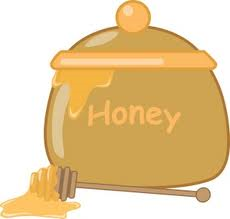 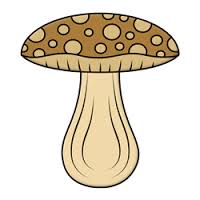 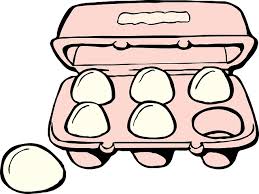 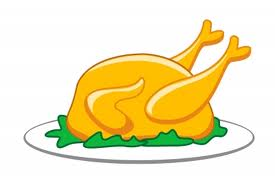 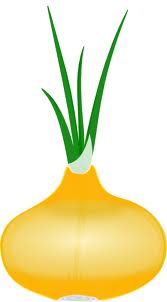 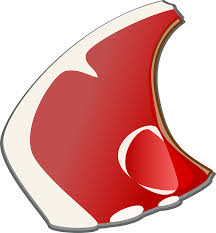 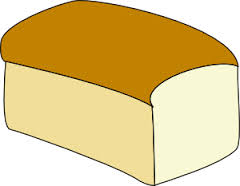 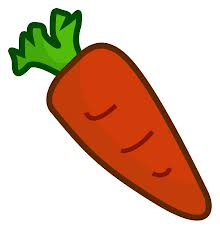 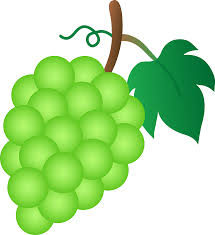 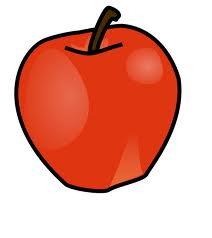 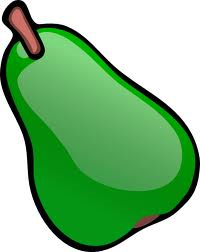 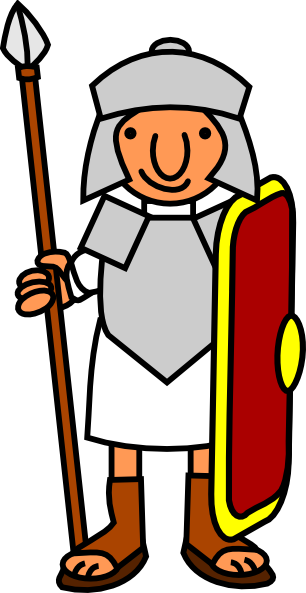 